DINA, RN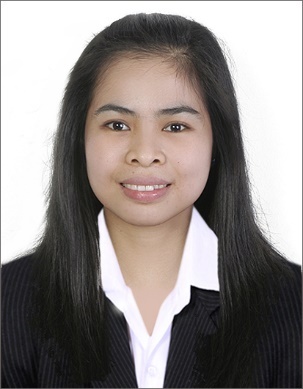 E-mail ID           : dina.267421@2freemail.com OBJECTIVE: Seeking a position as Registered Nurse in health care facility where utilization of skills, knowledge and expertise in providing quality healthcare service to patients will be a personal daily goal to achieve.PROFESSION: Registered NurseCERTIFICATION, LICENSURE & EDUCATIONDUBAI HEALTH AUTHORITY; Registered Nurse; License # DHA-P-0177385SAUDI COMMISSION FOR HEALTH SPECIALTIES; Registered Nurse License #: 14-R-N-0020326Association of Nursing Service Administrators (ANSAP) Intravenous Therapy License #: 10-029290Philippine Regulation Commission (PRC): Registered Nurse License #: 0580980Board Passer, Nursing Licensure Examination (June, 2009)2005-2009	LORMA COLLEGESBachelor of Science in Nursing                           Carlatan, San Fernando City, La Union, PhilippinesCORE PROFICIENCIESPROFESSIONAL EXPERIENCE & ACHIEVEMENTSObserves and assess patients, administers treatment and medications.Monitors and reports symptoms and changes in patient status, Collaborates with medical team on patient status.Maintains complete and accurate patient records.Prepares patients and assist with patient examinations and therapies.Assists with diagnostic tests and interpret results. Advise patients on health maintenance and preventative medicineMaintain a safe and clean working environment in compliance with healthcare procedures and regulations.Adheres to infection-control protocols. Follow medication administration and storage procedures and regulations.Monitor and co-ordinate maintenance of equipment operation and inventoryCheck and maintain nursing supplies inventory.Registered Nurses for Health Enhancement and Local Service (RNheals)SAN GABRIEL LYING-IN CLINICPoblacion San Gabriel, La Union, Philippines 	(August 15, 2011-to February 14, 2012) 	Staff NurseParticipates in the implementation of activities related to Maternal, Neonatal, Child Health and Nutrition (MNCHN), Pantawid Pamilyang Pilipino Program and other Health Programs. Administers immunizations and medications, educate clients on potential side effects, administer urine pregnancy tests and interpret lab reports.Additionally investigates and monitors reports of communicable diseases such as tuberculosis and measles and coordinate efforts with physicians, schools and others regarding spread and treatment of disease.Participates in programs to safeguard health of children, including child health conferences, school health, group instruction for parents, and immunization programs.BACNOTAN DISTRICT HOSPITALPoblacion Bacnotan, La Union, Philippines(February 14, 2011- August 14, 2011)Staff NurseAssists the physician in doing the examination of patients. Provides and assists in doing basic nursing and medical procedures. Monitor and records vital signs. Performed clinical tasks according to hospital policies. Maintain a therapeutic environment.Chart assessment, intervention and evaluation of nursing care accurately.Ilocos Training and Regional Medical Center, City of San Fernando La UnionJuly 5, 2010 up to January 7, 2011Post Graduate Trainee;Assisted patient admissions and discharges. Assessed patient status and notify physicians of clinical changes.Ensured efficacy of treatments through monitoring of treatment regimens.Performed clinical tasks according to hospital policies.Assisted patients and family members in the education of health care needs.Provided quality patient care. Managed confidential patient charts.Philippine National Red Cross, La Union Chapter, December 7, 2009 up to July, 2010Community Health Volunteer;Active member of emergency response team. Participated in Mass Blood Donation projects. Helped in the distribution of food and non-food reliefs.Handled clerical work. Participated in health teachings in assigned municipalities.PERSONAL INFORMATIONPERSONAL INFORMATIONAge			:  29 years oldBirthday		:  18 December 1988Birth Place 		:  San Juan, La union, PhilippinesCivil Status 		:  Single  Nationality 		:  Filipino Religion		: Church of ChristDialect/Language Spoken: English, Filipino, ArabicPRC License ADDITIONAL CAPABILITIESExcellent in handling medical equipment and pharmaceuticalsKnowledge in handling of Emergency casesKnowledge of Medical TerminologiesKnowledge in preparing dialysis machine.Completely dedicated to a work.Proven record of reliability and responsibility.Great sense of responsibility towards the people service and caring. Excellent communication skills and able to work well with people from a variety of cultures.Can speak ARABIC, EnglishComputer Literate; efficient in working MS word, MS Excel, etc   I hereby certify that the above information is true and correct to the best of my knowledge and belief.    	________________________________________	      DINA, RN							      ApplicantPhysical AssessmentPatient CareVital Signs Catheter ManagementPhlebotomyPatient and Family EducationMedication Dispensing and AdministrationCare Documentation and Charting Post-Transplant CarePeritoneal DialysisAl Rahif Medical ClinicAl Qusais, Dubai, UAE(July 2016-Present)Staff Nurse cum Insurance Clerk:Assists patients in the outpatient clinics; responds to consultations made by physicians. Performs patient histories and physical examinations under physician supervision; evaluates results and monitors treatment plans; maintains medical records. Carries out ordered treatments and medications. Observes patient’s condition along with the treatment.Oversees patient schedules, appointments, and procedures; attends and assists during medical and dental procedures. Maintains hygienic and safe working environment in compliance with the healthcare procedures.Performs other duties as assigned. Prepares rooms, equipment and instruments.Functional knowledge of day to day operations of facility. Prepares insurance claim forms (including ICD 9 coding) and patient statements.Assists with file migrations and audits, and perform administrative tasks as needed.Scheduled patient appointments and answered phones.
Kingdom of Saudi Arabia:Al Rahif Medical ClinicAl Qusais, Dubai, UAE(July 2016-Present)Staff Nurse cum Insurance Clerk:Assists patients in the outpatient clinics; responds to consultations made by physicians. Performs patient histories and physical examinations under physician supervision; evaluates results and monitors treatment plans; maintains medical records. Carries out ordered treatments and medications. Observes patient’s condition along with the treatment.Oversees patient schedules, appointments, and procedures; attends and assists during medical and dental procedures. Maintains hygienic and safe working environment in compliance with the healthcare procedures.Performs other duties as assigned. Prepares rooms, equipment and instruments.Functional knowledge of day to day operations of facility. Prepares insurance claim forms (including ICD 9 coding) and patient statements.Assists with file migrations and audits, and perform administrative tasks as needed.Scheduled patient appointments and answered phones.
Kingdom of Saudi Arabia:Al Rahif Medical ClinicAl Qusais, Dubai, UAE(July 2016-Present)Staff Nurse cum Insurance Clerk:Assists patients in the outpatient clinics; responds to consultations made by physicians. Performs patient histories and physical examinations under physician supervision; evaluates results and monitors treatment plans; maintains medical records. Carries out ordered treatments and medications. Observes patient’s condition along with the treatment.Oversees patient schedules, appointments, and procedures; attends and assists during medical and dental procedures. Maintains hygienic and safe working environment in compliance with the healthcare procedures.Performs other duties as assigned. Prepares rooms, equipment and instruments.Functional knowledge of day to day operations of facility. Prepares insurance claim forms (including ICD 9 coding) and patient statements.Assists with file migrations and audits, and perform administrative tasks as needed.Scheduled patient appointments and answered phones.
Kingdom of Saudi Arabia:Dar Hadana (Nursery Social Center) Alecia Riyadh, Kingdom of Saudi Arabia (December 13, 2013- February 05, 2016)   Staff Nurse: 	 